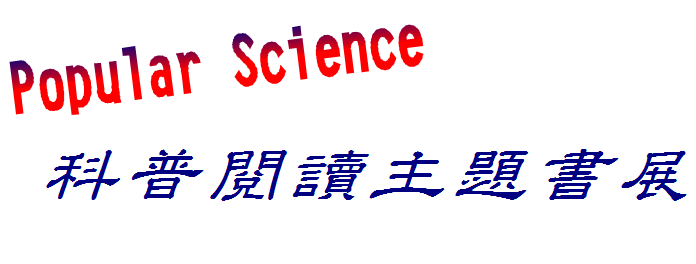 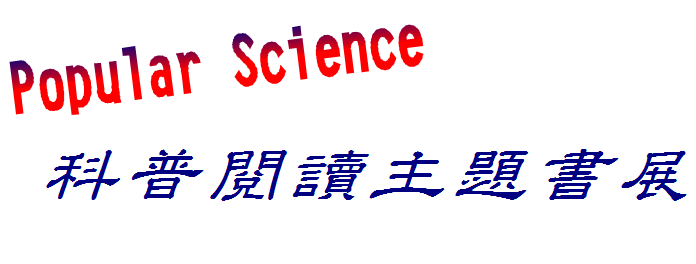 PART1：請選出書展中最感興趣的主題，學習應用KWL策略完成以下問題。書名：                                                                                                      (相同主題的書目皆可參考並填入)PART2：學校圖書館每學期辦理 2 次主題書展，請問你期待辦理哪些不同主題         的書展？圖書館辦理什麼型式或活動可以吸引你到圖書館參與？推薦主題：_________________________________________________________          _________________________________________________________推薦活動：_________________________________________________________          _________________________________________________________K(你知道什麼?)What do I know?W(你想學什麼?)Ｗhat do I want to learn?L(你學會了什麼?)What have I learned?※關於本書的學習主題，我原本已經知道了哪些概念？(任何有關的概念都可以寫下來)※在閱讀本書之前我希望能學習到什麼內容？※閱讀完本書後我學習到了什麼新知識？